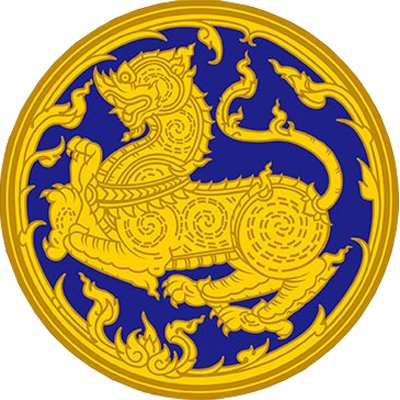 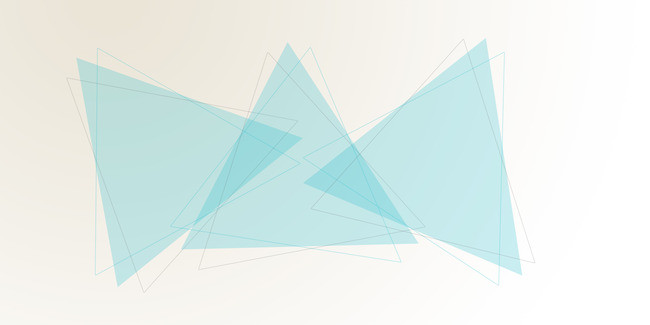 แผนปฏิบัติการส่งเสริมคุณธรรมกระทรวงมหาดไทยประจำปีงบประมาณ พ.ศ. ๒๕๖๒ภายใต้แผนแม่บทส่งเสริมคุณธรรมกระทรวงมหาดไทยพ.ศ. ๒๕๖๐ – ๒๕๖๔วิสัยทัศน์ ยุทธศาสตร์ เป้าประสงค์ กลยุทธ์วิสัยทัศน์ “ชาวมหาดไทยดำรงตนบนหลักคุณธรรม ปฏิบัติหน้าที่ภายใต้จริยธรรมองค์กร เพื่อประโยชน์สุข   ของประชาชน” ยุทธศาสตร์ ประกอบด้วย ๔ ยุทธศาสตร์ยุทธศาสตร์ที่ ๑ วางระบบรากฐานการเสริมสร้างคุณธรรมในสังคมไทยเป้าประสงค์ : 1. เพื่อวางรากฐานแนวทางในการพัฒนาคุณธรรมให้แกสังคมทุกภาคส่วน2. เพื่อเป็นบรรทัดฐานในการประพฤติปฏิบัติตนในการดำรงชีวิต ประกอบสัมมาชีพ และอยู่ร่วมกันในสังคมอย่างสงบสุข มั่นคง และยั่งยืน3. เพื่อสืบสานความเป็นไทยและยึดมั่นในสถาบันชาติ ศาสนา และพระมหากษัตริย์กลยุทธ์:กลยุทธ์ที่ 1 วางระบบรากฐานการเสริมสร้างคุณธรรมของสถาบันครอบครัวกลยุทธ์ที่ 2 วางระบบรากฐานการเสริมสร้างคุณธรรมของสถาบันศาสนากลยุทธ์ที่ 3 วางระบบรากฐานการเสริมสร้างคุณธรรมของสถาบันเศรษฐกิจกลยุทธ์ที่ 4 วางระบบรากฐานการเสริมสร้างคุณธรรมของสถาบันทางการเมือง     การปกครอง (ภาคราชการและภาคการเมืองทุกระดับ)กลยุทธ์ที่ 5 วางระบบรากฐานการใช้วัฒนธรรมไทยเป็นฐานรากในการเสริมสร้างคุณธรรมกลยุทธ์ที่ 6 วางระบบรากฐานการใช้สื่อมวลชนเป็นเครื่องมือในการส่งเสริมคุณธรรมกลยุทธ์ที่ 7 วางระบบรากฐานการเสริมสร้างคุณธรรมในภาควิชาชีพยุทธศาสตร์ที่ ๒ สร้างความเข้มแข็งในระบบการบริหารจัดการด้านการส่งเสริมคุณธรรมให้เป็นเอกภาพเป้าประสงค์ :1. เพื่อสร้างและพัฒนาระบบการบริหารจัดการด้านส่งเสริมคุณธรรมให้มีความเข้มแข็ง2. เพื่อขับเคลื่อนระบบการบริหารจัดการด้านคุณธรรมให้มีเอกภาพ3. เพื่อเสริมสร้างความเป็นเอกภาพให้แกสังคมไทยด้วยคุณธรรมกลยุทธ์ :กลยุทธ์ที่ 1 สร้างและพัฒนาระบบบริหารจัดการงานด้านส่งเสริมคุณธรรมและเสริมสร้างความเป็นเอกภาพแกสถาบัน/องค์กรในสังคมกลยุทธ์ที่ 2 พัฒนาศักยภาพบุคลากรผู้ทำหน้าที่ในการส่งเสริมคุณธรรมกลยุทธ์ที่ 3 เสริมสร้างความเป็นเอกภาพด้วยคุณธรรม ยุทธศาสตร์ที่ ๓ สร้างเครือข่ายความร่วมมือในการส่งเสริมคุณธรรมเป้าประสงค์ :1. เพื่อเป็นการสร้างและขยายภาคีเครือข่ายคุณธรรมในสังคมให้เพิ่มมากขึ้น2. เพื่อผนึกกำลังทุกภาคส่วนให้มีส่วนร่วมในการส่งเสริมคุณธรรม อันเป็นการกระตุนสังคมให้เกิดกระแสแห่งการส่งเสริมคุณธรรมอย่างต่อเนื่องจนเกิดเป็นพลังที่สร้างสรรค์สามารถชี้นำสังคม3. เพื่อสร้างและพัฒนาบุคลากรหรือองค์กรเครือข่ายให้เป็นแบบอย่างในการขับเคลื่อนงานส่งเสริมคุณธรรมให้เกิดผลสัมฤทธิ์4. เพื่อสนับสนุนให้มีการยกย่องเชิดชูบุคคล และองค์กรที่ประพฤติปฏิบัติตน       เป็นแบบอย่างที่ดีของสังคมในระดับต่าง ๆกลยุทธ์ :กลยุทธ์ที่ 1 สร้างและขยายเครือข่ายการขับเคลื่อนคุณธรรมในทุกภาคส่วนกลยุทธ์ที่ 2 พัฒนาเครือข่ายขับเคลื่อนคุณธรรมกลยุทธ์ที่ 3 ส่งเสริมและสนับสนุนภาคีเครือข่ายทุกภาคส่วนในการดำเนินงานด้านคุณธรรมยุทธศาสตร์ที่ 4 ส่งเสริมให้ประเทศไทยเป็นแบบอย่างด้านคุณธรรมในประชาคมอาเซียนและประชาคมโลกเป้าประสงค์ :1. เพื่อส่งเสริมให้ประเทศไทยเป็นแบบอย่างในการสร้างความร่วมมือด้านคุณธรรม  ในประชาคมอาเซียนและประชาคมโลก2. เพื่อสร้างความร่วมมือด้านคุณธรรมระหว่างประชาคมอาเซียนและประชาคมโลก3. เพื่อให้ประเทศไทยมีความมั่นคง สันติสุขและสามารถแกไขปัญหาความขัดแย้ง โดยสันติวิธีและอยู่ร่วมกันอย่างสันติสุขบนหลักการที่เป็นสากลแต่ยังคงเอกลักษณ์ความเป็นไทยกลยุทธ์ :กลยุทธ์ที่ 1 เสริมสร้างความร่วมมือระหว่างประชาคมอาเซียนในด้านการอยูร่วมกัน อย่างเอื้ออาทร แบ่งปัน มีจิตสาธารณะ เพื่อโลกและประเทศชาติ